Begrijpend lezen: H 5.5De circusartiest: iemand die in een circus optreedt.De acrobaat: iemand die knappe kunstjes kan maken. Een acrobaat is vaak heel lenig.De jongleur: iemand die hele knappe kunstjes kan maken met bijvoorbeeld ballen en bordjes. De dompteur: iemand die dieren kunstjes laat doen in het circus, bijvoorbeeld paarden of olifanten.De leeuwentemmer: iemand die leeuwen en/of tijgers knappe kunstjes kan laten doen.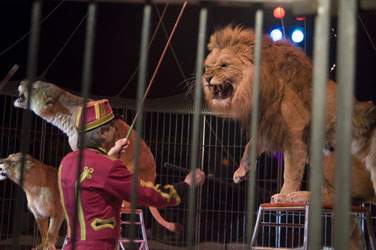 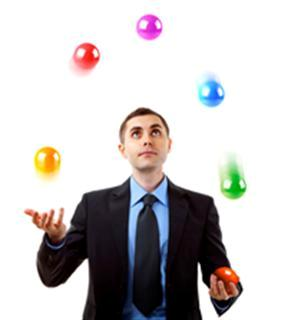 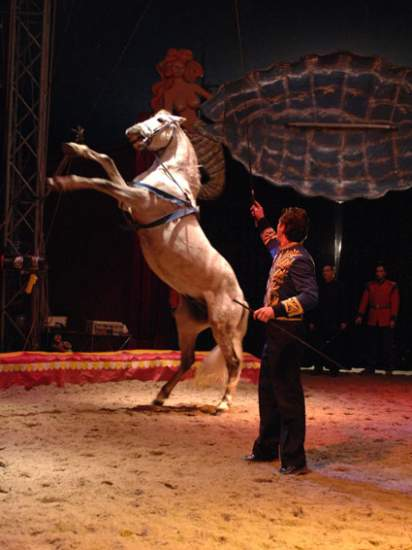 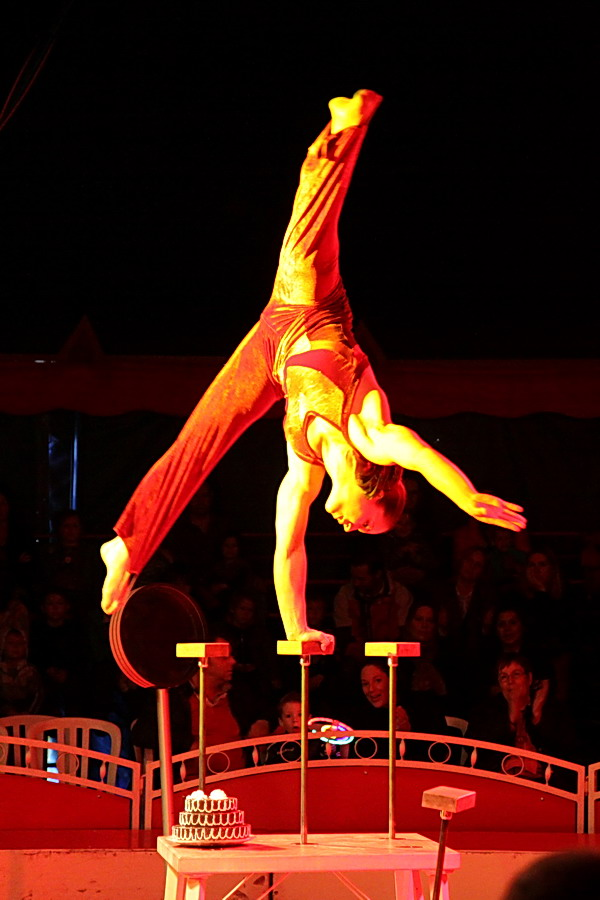 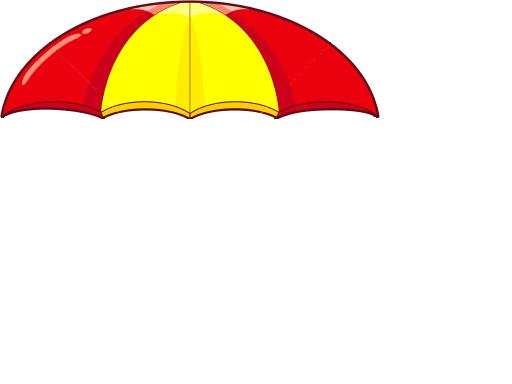 